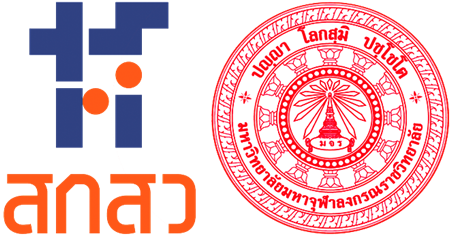 รายงานความก้าวหน้า ครั้งที่ 2(รอบ 6 เดือน ในระบบ NRIIS) เรื่องภาษาไทย………………………………………………………………………………………………………….ภาษาอังกฤษ……………………………………………………………………………………………………..โดยผู้วิจัย 1...................................................ผู้วิจัย 2...................................................ผู้วิจัย 3...................................................ผู้วิจัย 4...................................................ผู้วิจัย 5..................................................มหาวิทยาลัยมหาจุฬาลงกรณราชวิทยาลัย ส่วนงาน.....พ.ศ. 2567ได้รับทุนอุดหนุนการวิจัยจากกองทุนส่งเสริมวิทยาศาสตร์ วิจัยและนวัตกรรมแบบรายงานรายงานความก้าวหน้า ครั้งที่ 2 (รอบ 6 เดือน ในระบบ NRIIS)โครงการ (ไทย) ………………………………………………………………………………………………………………………	(ภาษาอังกฤษ) ………………………………………………………………………………………………………………..ได้รับทุนอุดหนุนการวิจัยประจำปี 2567 จำนวน	                      บาทระยะเวลาทำการวิจัย      เดือน เริ่มทำการวิจัยเมื่อ             	 ถึง                           	                       รายงานความก้าวหน้าของการวิจัย ครั้งที่ 2 ระหว่าง                           ถึง                           	รายนามหัวหน้าโครงการ และผู้ร่วมโครงการ พร้อมทั้งหน่วยงานที่สังกัดและรายละเอียดการติดต่อ (ที่อยู่/โทรศัพท์/โทรสาร/e-mail)1. ความเป็นมาและความสำคัญของปัญหา (ระบุความเป็นมาของโครงการวิจัย และสภาพปัญาหาเชิงพื้นที่ให้ชัดเจน)……………………………………………………………………………………………………………………………………………………………………………………………………………………………………………………………………………………………………………………………………………………………………………………………………………………………………………………………………………………………………………………………………………………………………………………………………………………………………………………………………………………………………………………………………………………………………………………………………………………………………………………………………………………………………………………………………………………………………………………………………………………………………………………………………………………………………………………………………………………………………………………………………………………………………………………………………………………………………………………………………………………………………………………2. วัตถุประสงค์การวิจัย……………………………………………………………………………………………………………………………………….……………………………………………………………………………………………………………………………………….……………………………………………………………………………………………………………………………………….3. แนวคิด ทฤษฎีและงานวิจัยที่เกี่ยวข้องคณะผู้วิจัยได้ทบทวนวรรณกรรมเพื่อนำมาเป็นแนวทางในการดำเนินงานวิจัยโดยมีขั้นตอนการรวบรวมข้อมูลเอกสาร (Data Collection) และการวิจัยเอกสาร (Documentary Research) เป็นการทบทวนและเก็บรวบรวมข้อมูลจากเอกสารที่เกี่ยวข้องโดยการค้นคว้าจากหนังสือ เอกสารทางวิชาการและงานวิจัยต่าง ๆ ที่เกี่ยวข้องกับ………………………………………………  ซึ่งประกอบด้วย3.1 แนวคิด ทฤษฎีที่เกี่ยวข้องกับ..........................................................3.2 แนวคิด ทฤษฎีที่เกี่ยวข้องกับ..........................................................3.3 แนวคิด ทฤษฎีที่เกี่ยวข้องกับ..........................................................3.4 แนวคิด ทฤษฎีที่เกี่ยวข้องกับ..........................................................3.5 งานวิจัยที่เกี่ยวข้อง (อย่างน้อย 5 เรื่อง)……………………………………………………………………………………………………………………………………………………………………………………………………………………………………………………………………………………………………………………………………………………………………………………………………	    3.6 กรอบแนวคิดในการวิจัย (เขียนเกริ่นนำ ระบุที่มาของตัวแปรที่นำมาศึกษาให้ชัดเจนว่า เป็นแนวคิด ทฤษฎี ของใคร ประกอบด้วยตัวแปรที่ศึกษาอะไรบ้าง พร้อมทั้งระบุที่มาให้ชัดเจน)4. วิธีดำเนินการวิจัยผลการดำเนินการในรอบ 6 เดือน (ให้ระบุว่า ได้ดำเนินการขั้นตอนใดไปแล้วบ้างโดยละเอียด พร้อมหลักฐาน เช่น รูปภาพ หรือ หนังสือรับรอง)..................................................................................................................................................................... ..................................................................................................................................................................... ..................................................................................................................................................................... ........................................................................................................................................................................................................................................................................................................................................................................................................................................................................................................................................................................................................................................................................................................................................................................................................................................................................................................................................................................................................................................................................................................................................................................................................................................................................................................................................................................ปัญหาอุปสรรค...............................................................................................................................................................................................................................................................................................................................................................................................................................................................................................................5. รายงานผลการดำเนินการกิจกรรมการวิจัยปัญหาอุปสรรค...............................................................................................................................................................................................................................................................................................................................................................................................................................................................................................................6. ผลผลิต (output) ที่จะส่งมอบปัญหาอุปสรรค...............................................................................................................................................................................................................................................................................................................................................................................................................................................................................................................7. งบประมาณที่ได้ใช้จ่ายไปแล้วนับตั้งแต่เริ่มโครงการปัญหาอุปสรรค...............................................................................................................................................................................................................................................................................................................................................................................................................................................................................................................8. แผนการบริหารความเสี่ยง (การวิเคราะห์ถึงปัญหาต่าง ๆ ที่จะเป็นความเสี่ยง หรือ มีผลกระทบต่อการดำเนินงาน/ความสำเร็จ หรือ ผลผลิตที่จะเกิดขึ้น พร้อมแนวทางแก้ไขหรือควบคุม)ความเห็นคณะกรรมการผู้ทรงคุณวุฒิ........................................................................................................................................................................................................................................................................................................................................................................................................................................................................................................................................................................................................................................................................................................................................................................................................................................................................................................................................................................................................................................................................................................................................................................................................................................................................................................................................................................................................................................................................................................................................................................  มีความก้าวหน้า เห็นสมควรอนุมติให้ดำเนินการต่อและเบิกเงินงวดที่ 2 ได้  มีความก้าวหน้า เห็นสมควรปรับปรุงแก้ไข  ไม่มีความก้าวหน้า ...................................................................................................ชื่อ-สกุลตำแหน่งในโครงการโทรศัพท์/e-mailวัตถุประสงค์รูปแบบการวิจัยกลุ่มเป้าหมายเครื่องมือที่ใช้เก็บรวบรวมวิเคราะห์ข้อมูลผลผลิตที่จะส่งมอบว.1 .............ว. 2 ............ว. 3 ............กิจกรรมวิจัยผลการดำเนินการผลการดำเนินการแผนงานในระบบ NRIISแผนงานในระบบ NRIISแผนงานในระบบ NRIISกิจกรรมวิจัยรายละเอียดกิจกรรมเดือนที่ทำจริงตามแผนไม่ตามแผนเหตุผลที่ 1............................................ที่ 2............................................ที่ 3............................................ที่ 4............................................ที่ 5............................................ที่ 6............................................ฯลฯประเภทผลผลิตรายละเอียดผลผลิตจำนวนเดือนที่ส่งมอบ1. กำลังคน หรือหน่วยงาน ที่ได้รับการพัฒนาทักษะ2. ต้นฉบับบทความวิจัย (Manuscript)3. หนังสือ4. ต้นแบบผลิตภัณฑ์ หรือ เทคโนโลยี/กระบวนการใหม่ หรือนวัตกรรมทางสังคม5. เครือข่ายหมวดงบประมาณรายการค่าใช้จ่ายจริงจำนวนเงินวันที่เบิกจ่าย7.1 งบบุคลากร7.2 งบค่าใช้สอย7.3 งบค่าวัสดุรวมทั้งสิ้นประเด็นความเสี่ยงกิจกรรมตามแนวทางการจัดการความเสี่ยงเป้าหมาย/ผลสำเร็จของการดำเนินการกิจกรรมตามแนวทางการจัดการความเสี่ยง